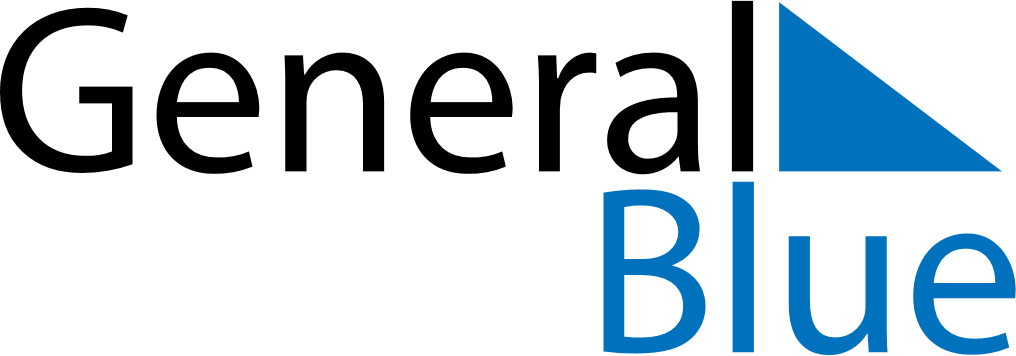 August 2019August 2019August 2019August 2019Costa RicaCosta RicaCosta RicaSundayMondayTuesdayWednesdayThursdayFridayFridaySaturday1223Our Lady of Los ÁngelesOur Lady of Los Ángeles4567899101112131415161617Mother’s Day18192021222323242526272829303031